Li: to be able to visualise a piece of textI will be successful if:I can explain what the poem is aboutI can recall key wordsI can describe the image it conjures I can make choices on how to present my imageDraw an image and annotate with words and lines from the poem.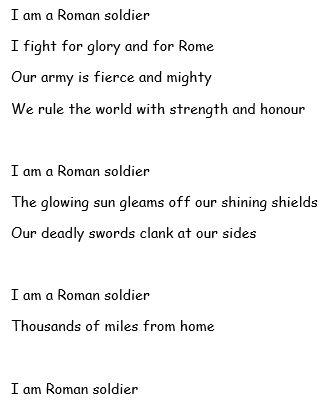 